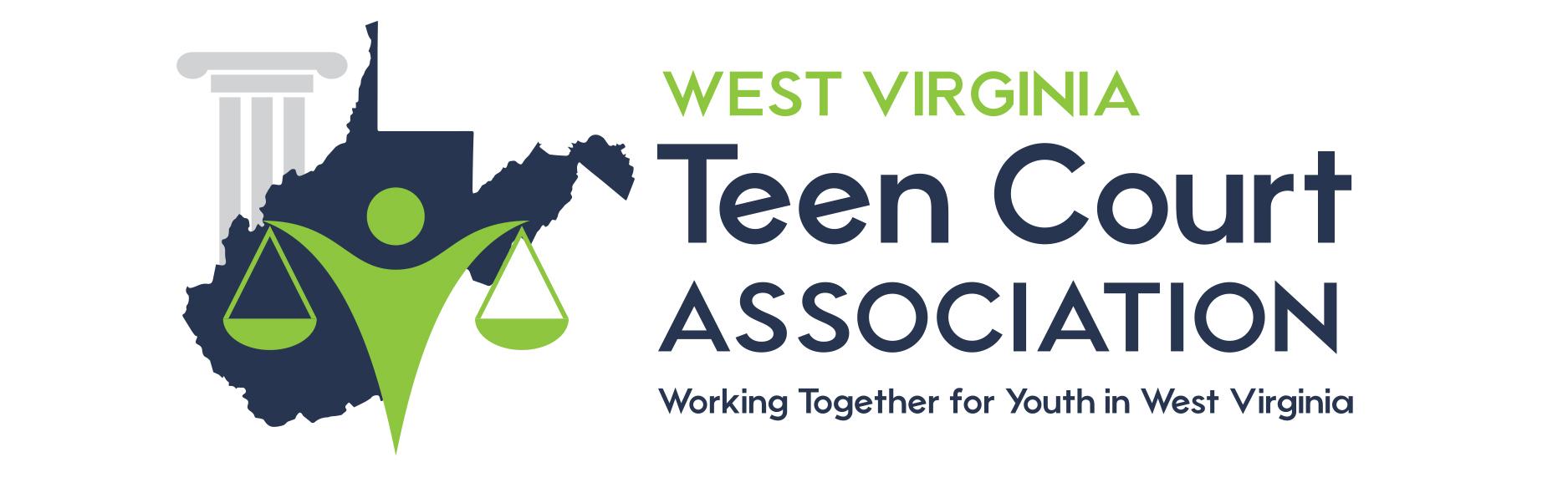 POSSIBLE ESSAY TOPICSHow does smoking interfere or control your life? Is there anyone in your life that has had a tobacco related illness? Did you watch that process? How did it make you feel? What role do cigarettes play in your life? How does smoking make you feel? How did you begin to smoke? How old were you? What did you think at the time? Do you think smoking can lead to other addictions? Does it bother you that the smoking industry counts on you as a replacement smoker for those that die or quit? Why do you think the tobacco industry targets youth? How are youth targeted? Do you think the tobacco industry owns addicted youth smokers? Why or why not?